Scope of WorkWDNR Office of Great Waters 2017 GLRI Focus Area 3 GrantProject Title: Nine Key Element Plan Development in Upper Fox River Basin LaMP: Lake Michigan Lakewide Management Plan (LaMP) 2008Project Applicant: 	Paul Tollard, County Conservationist                                    Fond du Lac County Land & Water Conservation Department                                    W6529 Forest Ave., Fond du Lac, WI 54937                                        920/266-4658                                    Paul.Tollard@fdlco.wi.gov WDNR Project Manager:	Keith Marquardt, Fox Wolf TMDL Project Manager                                                 WDNR, Water Quality Bureau			            625 E. County Road Y, Suite 600                                                Oshkosh, WI 54901                                                920/303-5435                                                KeithA.Marquardt@Wisconsin.gov WDNR Quarterly Reporting: Kendra Axness, LAMP & AOC Policy Coordinator,                                                    WDNR Office of Great Waters	               101 S. Webster St. P.O. Box 7921               Madison, WI 53707                608/267-0700               Kendra.Axness@Wisconsin.gov Project Location:  The Nine Key Element Plans (9 Key Element Plan) will be developed within the Upper Fox River basin (specifically, a portion of HUC 12 040302030303 Pipe Creek; all of HUC 12 040302030302 Taycheedah Creek; and all of HUC 12 040302030301 De Neveu Creek watersheds), which is located in northeast Wisconsin. See attached map. Problem Statement:  The Lakewide Management Annex (Annex 2) of the Great Lakes Water Quality Protocol of 2012 affirmed and refined the Lakewide Action and Management Plan (LAMP) program, which had been established in an earlier Great Lakes Water Quality Agreement (1978 Agreement as amended in 1987).  The LAMP is intended to address “…environmental stressors that adversely affect the Waters of the Great Lakes which are best addressed on a lakewide scale through an ecosystem approach.”The Lake Michigan Lakewide Management Plan (LaMP) 2008 is the most recent published LAMP document for Lake Michigan (it is scheduled to be updated in 2019). The document includes a discussion of Nonpoint Source Pollution (pg. 7-9) as “the most important remaining uncontrolled source of water pollution and provides for a coordinated effort to reduce polluted runoff from a variety of sources.” Resource managers working in the Lake Michigan Basin continue to identify runoff pollution as a key stressor to the Lake Michigan ecosystem.9 Key Element Plans are important for creating that “coordinated effort to reduce polluted runoff from a variety of sources” as they provide detailed information about the feasible management measures that can be implemented to address sources of phosphorus and sediment within a watershed. The plans provide the basis for the many partners working in the area to coordinate their efforts and ensure that the most effective best management practices are selected and implemented in the appropriate locations. These 9 Key Element Plans contribute to meeting the 2008 LaMP goal “To restore and protect the integrity of the Lake Michigan ecosystem through collaborative, place-based partnerships.” Subgoals that are met by the plan include the following: 3. “Can we swim in the water?” 6. “Are land use, recreation, and economic activities sustainable and supportive of a healthy ecosystem?”7. “Are sediment, air, land, and water sources or pathways of contamination that affect the integrity of the ecosystem?”10. “Is collaborative ecosystem management the basis for decision-making in the Lake Michigan basin?”Development of 9 Key Element Plans in the Upper Fox River Basin is identified as a necessary action for the implementation of the Upper Fox Total Maximum Daily Load (TMDL); however, funding for the development of 9 Key Element Plans is limited. In addition, to date, 9 Key Element Plans for the Upper Fox Basin sub-watersheds have not been completed. County Land & Water Conservation Departments typically prepare the 9 Key Element Plans however, none of the Counties located within the Upper Fox have experience with 9 Key Element plan preparation. Having Counties familiarize themselves and gain experience with 9 Key Element Plan preparation is key to implementation and implementation funding opportunities.  Wisconsin DNR staff will be available to assist County staff and will use this opportunity to build County capacity for the preparation of additional 9 Key Element Plans.Proposed Work: Fond du Lac County Land & Water Conservation Department staff will prepare three 9 Key Element Plans that are consistent with EPA Guidance and the Upper Fox River TMDL. One of the watersheds contains both an urban portion and rural portion; while two watersheds are primarily rural. The project will involve collecting inventory data from the field for nonpoint source pollution control, as well as collecting and utilizing existing data to develop the 9 Key Element Plans. The 9 Key Element Plans, when completed, will be sent to EPA’s Nonpoint Source Program (Section 319 of Clean Water Act) staff for review and approval. Once approved, the goal is to utilize the plans to guide project implementation and obtain funding for implementation. Collaboration with Partners:  This project builds on existing partnerships between WDNR and the counties in the Upper Fox River watershed, and would also include recruiting municipalities so that efficiencies can be obtained while developing the urban portion of the plans.Timetable:Project duration: January 1, 2018 through December 31, 20199 Key Element Plan - Upper Fox River (portion of HUC 12 040302030303 Pipe Creek)January 2018 – March 2018: Collect, organize, and assess existing data for watersheds and identify additional data needsMarch - April 2018: collect additional data via meetings with landowners and field inventoryApril – May 2018: data analysesApril - May 2018: prepare draft planMay – June 2018: public comment period (if necessary)June 2018: submit draft to WDNR for reviewJuly 2018: final draft submittal to EPASeptember 2018 – December 2018: address any EPA comments and revise if necessary 9 Key Element Plan - Upper Fox River (HUC 12 040302030302 Taycheedah Creek and HUC 12 040302030301 De Neveu Creek)June – August 2018: Collect, organize, and assess existing data for watersheds and identify additional data needsAugust – October 2018: collect additional data via meetings with landowners and field inventoryOctober – December 2018: data analysesDecember 2018 – July 2019: prepare draft plansJuly – August 2019: public comment period (if necessary)August 2019: submit drafts to WDNR for reviewOctober 2019: final draft submittals to EPAOctober 2019 – December 2019: EPA review of 9 Key Element Plan; address any EPA comments and revise as necessary; and grant close-out.Quarterly reporting will be due on: January 10, April 10, July 10, and October 10 of each year of the grant.Deliverables:Three 9 Key Element Plans located within the Upper Fox River basin that are consistent with EPA Guidance and the Upper Fox River TMDL. The 9 Key Element Plans may be in final draft version, since the time necessary for EPA review and approval is variable and creates uncertainty for the date by which a final document may be delivered. The 9 Key Element Plans will provide the sources of sediment and total phosphorus (detailed field inventory), recommended best management practices to address the sediment and total phosphorus loads, schedule of implementation (if funded), information and education activities, tracking and monitoring of implementation, and the estimated budget to complete these activities. 9 Key Element Plan development is a collaborative effort between county land and water conservation departments, landowners, municipalities, and the WDNR. Required quarterly updates (due dates stated above) will include:The amount of money spent during the quarter;  Deliverables and work accomplished; Any problems that were encountered and how they were resolved; and Planned tasks/deliverables for the next quarterProject Budget:  Budget Detail: Hourly rate for county staff = $ 23.21/hrHourly fringe rate for county staff = $13.13/hrNumber of hours/year covered by grant = 668 hours (x 2 years = 1336 hours)Estimated travel summary includes: site visits to perform farm inventory and field surveys in the three watersheds 1,100 miles; meetings with landowners in the three watersheds 1,100 miles; meetings and/or training with WDNR 300 miles. Project Location Map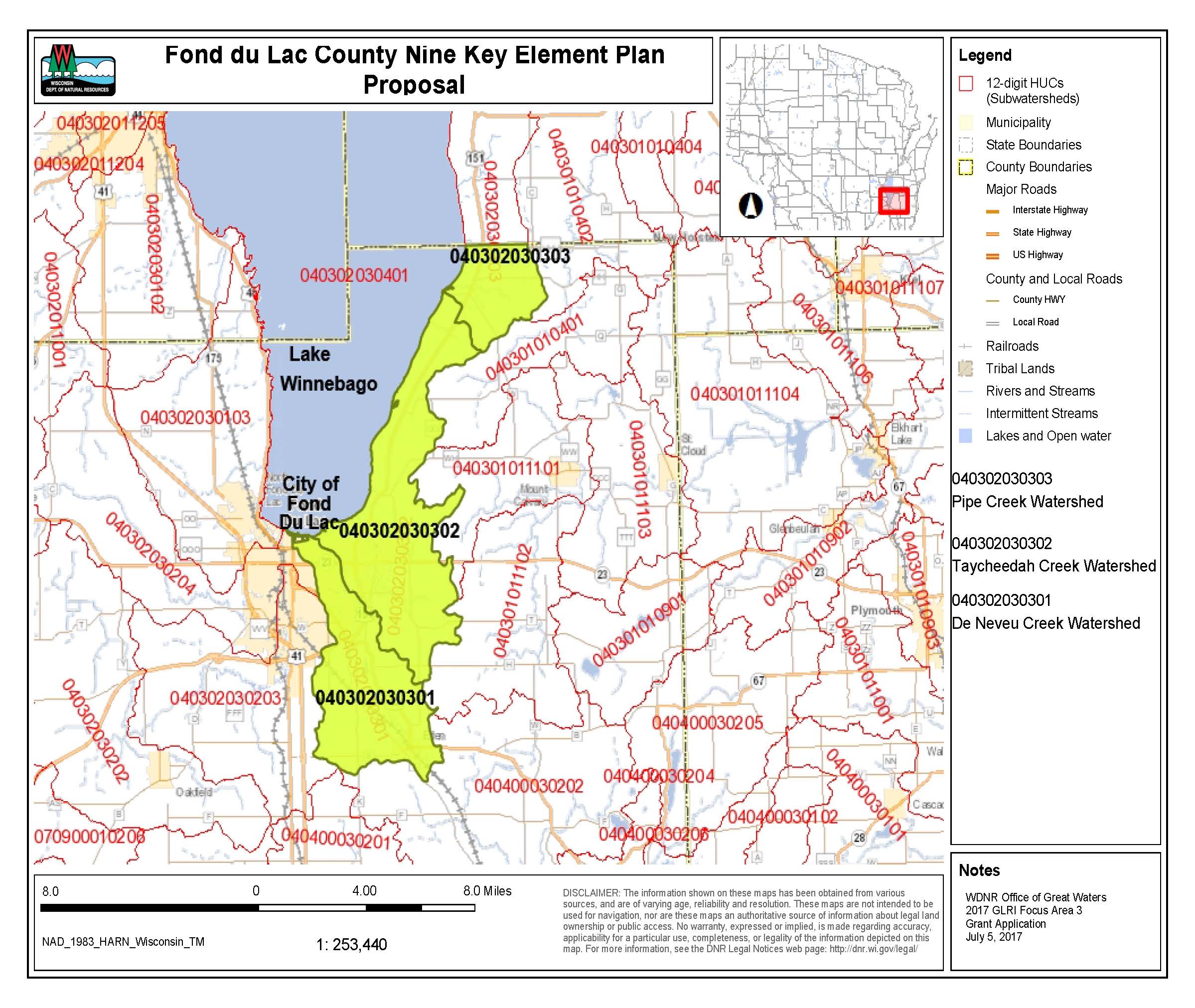 Budget Table Year 1January 1, 2018- December 31, 2018Year 2January 1, 2019 – December 31, 2019TotalPersonnel/Salaries $15,504$15,504$31,008Fringe Benefits $8,771$8,771$17,542Travel  (2,500 miles @$0.555/mile)$694$694$1,388Equipment000Supplies000Total Direct Charges$24,969$24,969$49,938Indirect Charges000Total Cost$24,969$24,969$49,938